JEDNOTKY HMOTNOSTI                                Jméno:…………………………………….1. Ve kterých jednotkách zvážíme např. pytel brambor. Nadepiš  vhodné zkratky :                                                         q                              sáček mouky    -     auto    -     2 pytle brambor    -     čokoláda    -     býk  - prášek na pranípasta na zuby    -  batole   -    sušenky   -    letadlo    -     trenér   -    sáček koření (kmín)  2. Vypočítej:                                                                         3 .  Zkontroluj a oprav případné chyby:                                a)    5 t = _______ kg                  3 t = _____ kg                         a) 124 000 kg = 124          22 000 kg = 22  t          14 t = _______ kg                18 t = _____ kg                                 6 000 kg = 60 t             7 000 kg = 700 t                            23 t = _______ kg                  5 t = _____ kg                                 5 000  kg = 5 t             19 000 kg = 190 t                          b)   6 kg = ______ g               42 kg = _______ g                       b) 42  000 g = 42 kg              3 000 g = 3 kg        11 kg = ______ g                  3 kg = _______ g                              3 000 g =  5 kg                   200 g = 0, 2 kg            7 kg =  ______ g               59 kg = _______g                              6 000 g =  6 kg             11 000 g = 1 kg        3. Zákaznice v obchodě nakoupila - 20 dkg šunky, 25 dkg sýru, 1 kg cukru a 2 kg jablek.    Jak těžký měla nákup (v gramech)?     (Nezapomeň, že:  1 kg = 100 dkg,    1 kg =  1 000 g,    1 dkg = 10 g)………………………………………………………………………………………………………………………………………………………………………………………………………………………………………………………………………………………………………………………………………………4. Váňovi si objednali na zimu 3 pytle brambor, Černí 4 pytle a Honcovi jen 2 pytle brambor.    Ze skladu dovezli celkem půl tuny brambor. Je to správně?             (1 pytel = 50 kg)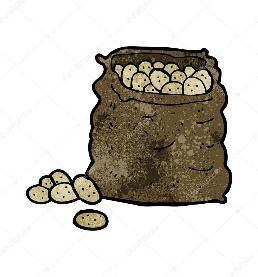 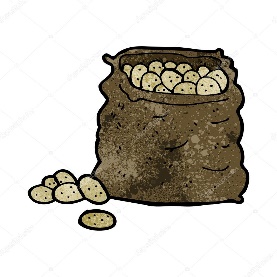 ……………………………………………………………………………………………………………………………………………………………………………………………………………………………………………………………………………………………………………………………..……   1 t  =  1 000 kg         1 q  =  100 kg                 1 kg   =   100 dkg   =  1 000 g